								Pressemelding.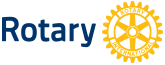 Bergenhus Rotaryklubb Terje Steen Edvardsen blir president i Bergenhus Rotaryklubb!Når Bergenhus Rotaryklubb går inn sitt 61.driftsår 01.07.20 tar Terje Steen Edvardsen over som president i klubben.Steen Edvardsen har vært medlem i klubben i 11 år og har i denne perioden pekt seg ut som et dyktig organisasjonsmenneske og en god lederkandidat. Han har en omfattende yrkespraksis som gjør han godt egnet som leder i en rotaryklubb.Steen Edvardsen har vært Adm.direktør for Haraldsplass diakonale stiftelse (1999-2013), direktør for Norsk senter for forskning i ledelse, organisasjon og styring (LOS-senteret), under Norges Forskningsråd (1987-98) Han har også vært administrasjonsleder ved Det Juridiske Fakultet, Universitetet i Bergen, og avdelingsleder ved Universitetet i Tromsø. Han har bred erfaring fra styrearbeid, blant annet som styreleder for Haraldsplass diakonale sykehus, Solli DPS og Garnes barnevern.Steen Edvardsen ledet arbeidet med etablering av Kirkens bymisjon i Bergen og var styreleder i de første 9 årene. Edvardsen har også vært medlem i styret for Universitetet i Tromsø og vært nestleder i Lederopplæringsrådet i Norge. Han har tillitsverv som trener og styremedlem/leder innen idrettsbevegelsen, kirken og har erfaring fra styrearbeid i en del stiftelser og organisasjoner.Rotary er en del av et frivillig globalt nettverk av kvinner og menn med variert yrkesbakgrunn som bygger et godt sosialt fellesskap og som bidrar til samfunnsnyttige prosjekter lokalt, nasjonalt og internasjonalt. Terje Steen Edvardsen ønsker i sin presidentperiode å videreføre klubbens aktive arbeide med lokale og internasjonale prosjekter. Vedlegg: Bilde fra møtet 240620 hvor Terje Steen Edvardsen tar over presidentrollen fra Harald Goldstein/Bilde av Terje Steen Edvardsen.For ytterligere informasjon kontakt: Terje Steen Edvardsen Bergenhus Rotaryklubb telefon +47 934 54 091, Hjemmeside Bergenhus Rotaryklubb: http://bergenhus.rotary.no/Harald Goldstein overleverer oppgaven som president i Bergenhus Rotaryklubb til Terje Steen Edvardsen 240620: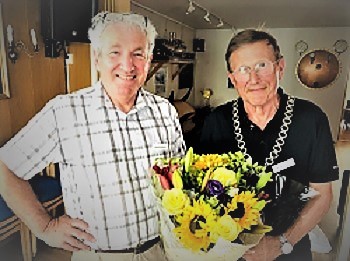 Terje Steen Edvardsen: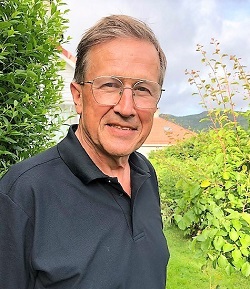 